รายงานผลการอบรมเชิงปฏิบัติการชุมชนการเรียนรู้ (Professional Learning Community) กลุ่มเครือข่ายคอแลน๑๔   กันยายน  ๒๕๖๒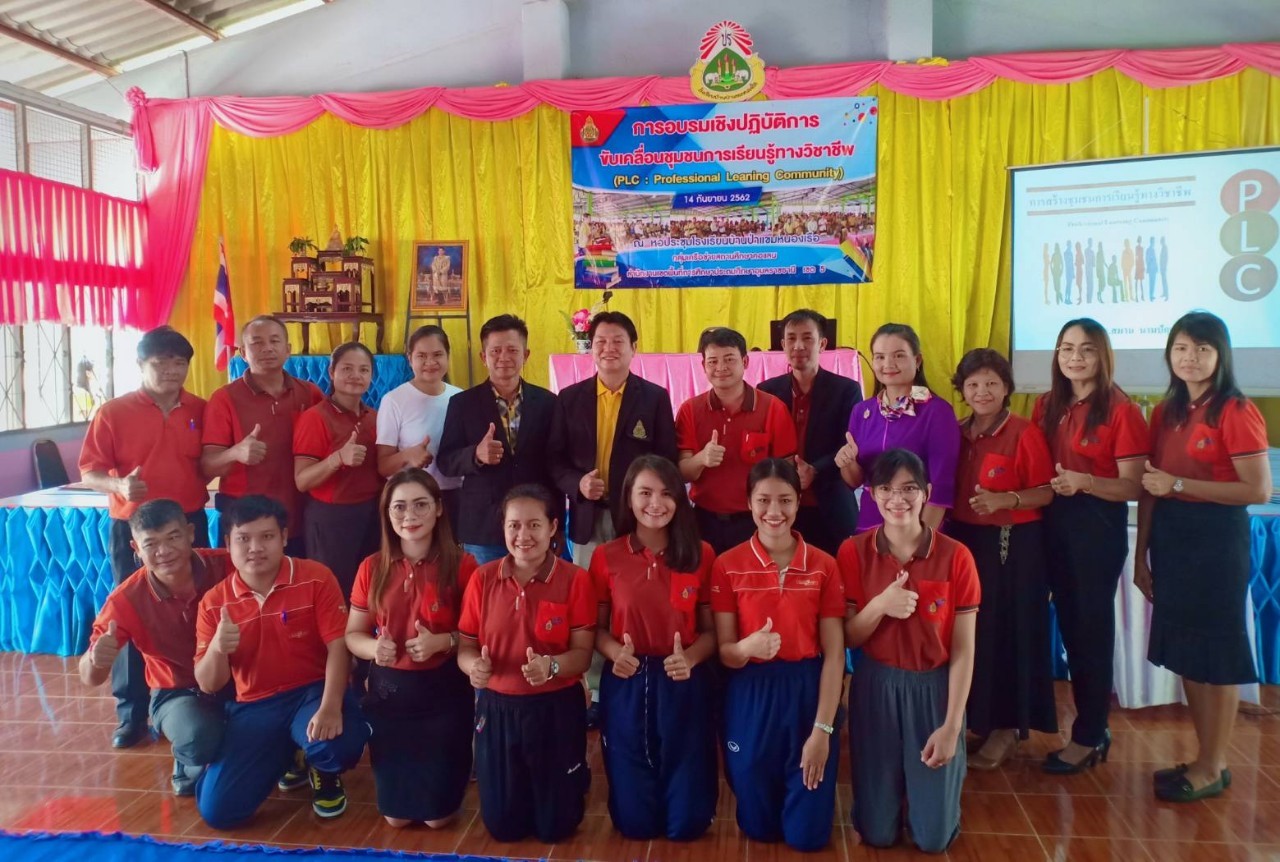 โดยนางธนพร   สัมมาวงศ์ครูชำนาญการพิเศษโรงเรียนบ้านคอแลน  อำเภอบุณฑริกสำนักงานเขตพื้นที่การศึกษาประถมศึกษาอุบลราชธานี  เขต  ๕สำนักงานคณะกรรมการการศึกษาขั้นพื้นฐาน                                     บันทึกข้อความ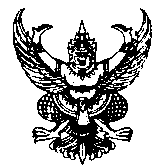 ส่วนราชการ     โรงเรียนบ้านคอแลน  อำเภอบุณฑริก สำนักงานเขตพื้นที่การศึกษาประถมศึกษาอุบลราชธานี เขต ๕ที่   ............ / ๒๕๖๒  วันที่  ๑๖  เดือน   กันยายน    พ.ศ. ๒๕๖๒เรื่อง    รายงานผลการอบรมเชิงปฏิบัติการชุมชนการเรียนรู้ (Professional Learning Community) ........................................................................................................................................................................................เรียน    ผู้อำนวยการโรงเรียนบ้านคอแลนสิ่งที่ส่งมาด้วย	๑.  แบบรายงาน		                                         จำนวน         ๑               ฉบับ                 ตามมติที่ประชุมโรงเรียนบ้านคอแลน ครั้งที่   /   ๒๕๖๒   ลว     กันยายน ๒๕๖๒ ข้าพเจ้านางธนพร   สัมมาวงศ์    ได้รับมอบหมายให้ร่วมกับคณะครูและบุคลากรทางการศึกษาเครือข่ายสถานศึกษาคอแลน การฝึกอบรมเชิงปฏิบัติการชุมชนการเรียนรู้ (Professional Learning Community)  ของกลุ่มเครือข่ายคอแลน   ในที่ ๑๔ เดือน กันยายน พ.ศ. ๒๕๖๒ ณ โรงเรียนบ้านป่าแขมหนองเรือ  ตำบลคอแลน  อำเภอบุณฑริก จังหวัดอุบลราชธานี    บัดนี้ การจัดกิจกรรมดังกล่าวเสร็จเรียบร้อยแล้ว ข้าพเจ้า จึงได้สรุปสาระสำคัญและรูปภาพประกอบมาพร้อมนี้                       จึงเรียนมาเพื่อโปรดทราบ		๑.  ทราบ		๒.  พิจารณาสั่งการ                          ลงชื่อ ……………………………..…….ผู้รายงาน                                                                  (นางธนพร   สัมมาวงศ์)                                                               ตำแหน่ง   ครูชำนาญการพิเศษความคิดเห็นของผู้บริหาร…………………………………………………………………………………………………………………………………………………………………………………………………………………………………………………………………………………………………………………………………………………………………………………………………………………………………………………………………………………………………………………………………………………………………………………………………………………………………………………………………………..……                                           ลงชื่อ …………………………..……………             (นายทรงศักดิ์  พรหมธิดา)    ตำแหน่ง   ผู้อำนวยการโรงเรียนบ้านคอแลน     16  กันยายน  2562แบบรายงานผลการอบรมเชิงปฏิบัติการชุมชนการเรียนรู้ (Professional Learning Community) กลุ่มเครือข่ายคอแลน  อำเภอบุณฑริก  จังหวัดอุบลราชธานี**********************วันที่   ๑๖   เดือน  กันยายน  พ.ศ.   ๒๕๖๒๑. กิจกรรมที่เข้าร่วมพัฒนา  ( / )  ประชุม   (   )  อบรม  (   )  สัมมนา  (   )  ศึกษาดูงาน (  )  การจัดกิจกรรม๒. เรื่อง  “การอบรมเชิงปฏิบัติการชุมชนการเรียนรู้ (Professional Learning Community) ”๓. วัน เดือน ปี  ระหว่างวันที่   ๑๔   เดือน  กันยายน  พ.ศ.  ๒๕๖๒    ๔.  สถานที่    โรงเรียนบ้านป่าแขมหนองเรือ  ตำบลคอแลน   อำเภอบุณฑริก จังหวัดอุบลราชธานี๕. หน่วยงานผู้จัด  เครือข่ายสถานศึกษาคอแลน ๖. สรุปสาระสำคัญที่ได้รับ- เนื้อหาการพัฒนา/ได้รับมอบหมายเวลา ๐๗.๐๐ น. เดินทางจากบ้าพักบ้านคอแลนไปยังโรงเรียนบ้านป่าแขมหนองเรือ ลงทะเบียนเป็นรายโรงเรียนเวลา ๐๙.๐๙ น. ประธานฯ (นายธีระนันท์ พูนพิน) จุดธูป เทียนบูชาพระรัตนตรัย  ประธานฯ ประจำที่รับกล่าวรายงาน รับการกล่าวรายงานจากผู้อำนวยการบ้านหนองบัว ประธานที่ปรึกษาฝ่ายบริหารวิชาการกลุ่มเครือข่ายคอแลน  ประธานเครือข่ายสถานศึกษาคอแลน กล่าวเปิดพร้อมบรรยายพิเศษ ตั้งใจให้ความร่วมมือ จัดการอบรมแบบเรียบง่ายเน้นการปฏิบัติ มีเบรก มีกล่าวกล่องสำหรับอาหารเที่ยง เสร็จแล้วร่วมถ่ายภาพ แนะนำวิทยากรเวลา ๐๙.๓๙ น. เริมการอบรมเชิงปฏิบัติการ โดย นายทรงศักดิ์ พรหมธิดา  ผู้อำนวยการโรงเรียนบ้านคอแลน ให้ความรู้เรื่องชุมชนการเรียนรู้ (Professional Learning Community) พ.ร.บ.การศึกษาชาติ ทุกคนสามารถเรียนรู้ตามธรรมชาติเติมเต็มตามศักยภาพ แสวงหาวิธีการเรียนรู้ให้ผู้เรียนได้เรียนรู้ตามศักยภาพของผู้เรียน หลักของ ชุมชนการเรียนรู้ (Professional Learning Community)    ๑. เป็นเครื่องมือจากต่างประเทศ     ๒. องค์แห่งการเรียนรู้ ๓ สุนทรีสนทนา เป็นการเรียนรู้ร่วมกันระหว่างผู้บริหาร ครู ได้ทำงานเป็นทีมแบบกัลยาณมิตรสู่การเรียนรู้ที่มีคุณภาพ การกำหนดวิสัยทัศน์ขององค์กร โดยการกำหนดประสิทธิภาพ ประสิทธิผล กำหนดเป้าหมายทั้งของครูผู้สอนและนักเรียน     ชุมชนการเรียนรู้     (Professional Learning Community) ๗ ขั้น     คือ     ๑. ตั้งกลุ่มสร้างชุมชน   ๒. ตั้งประเด็นปัญหา ๓.หาแนวทางแก้ ๔. ออกแบบ ๕. แลกเปลี่ยนเรียนรู้ ๖. นำไปปฏิบัติ ๗.ถอดบทเรียน  ต่อจากนั้น  ผอ.สมาน นามปัญญา และคณะวิทยากรได้แบ่งกลุ่มการฝึกอบรมตามสาระการเรียนรู้ ฝึกอบรมตามกระบวนการชุมชนการเรียนรู้   (Professional Learning Community)   ๗ ขั้น       คือ ๑. ตั้งกลุ่มสร้างชุมชน   ๒. ตั้งประเด็นปัญหา ๓.หาแนวทางแก้ ๔. ออกแบบ ๕. แลกเปลี่ยนเรียนรู้ ๖. นำไปปฏิบัติ ๗.ถอดบทเรียนเวลา ๑๖.๐๐ น. ประธานฯ กลุ่มเครือข่ายสถานศึกษาคอแลน กล่าวปิดเดินทางกลับถึงบ้านโดยสวัสดิภาพ๗. สิ่งที่ได้จากการพัฒนา (/ )  เอกสารประกอบ   (/ )  เกียรติบัตร  (   )  ใบเสร็จ  ( / )  รูปภาพ	- กิจกรรมที่ใช้ในการปฏิบัติงาน		การฝึกอบรมตามขั้นตอน คือ- ลงทะเบียน- รับความรู้เรื่องชุมชนการเรียนรู้ (Professional Learning Community)- ฝึกอบรมโดยกระบวนการกลุ่ม๘. สิ่งที่ได้รับการพัฒนาควรค่าแก่การนำมาประยุกต์ใช้มีความรู้เรื่องรู้กิจกรรมชุมชนการเรียนรู้ (Professional Learning Community)และสามรถปฏิบัติจริงได้๙. สิ่งที่ควรดำเนินการหลังการจัดกิจกรรมฯ	บันทึกเสนอผู้บริหารทราบ  ลงชื่อ ……………………………..…….ผู้เข้าร่วมการอบรม                                                  (นางธนพร   สัมมาวงศ์)                                             ตำแหน่ง   ครูชำนาญการพิเศษภาคผนวกกิจกรรมฝ่ายรับลงทะเบียน/ ลงทะเบียนวันที่ เดือน ปี๑๔  กันยายน ๒๕๖๒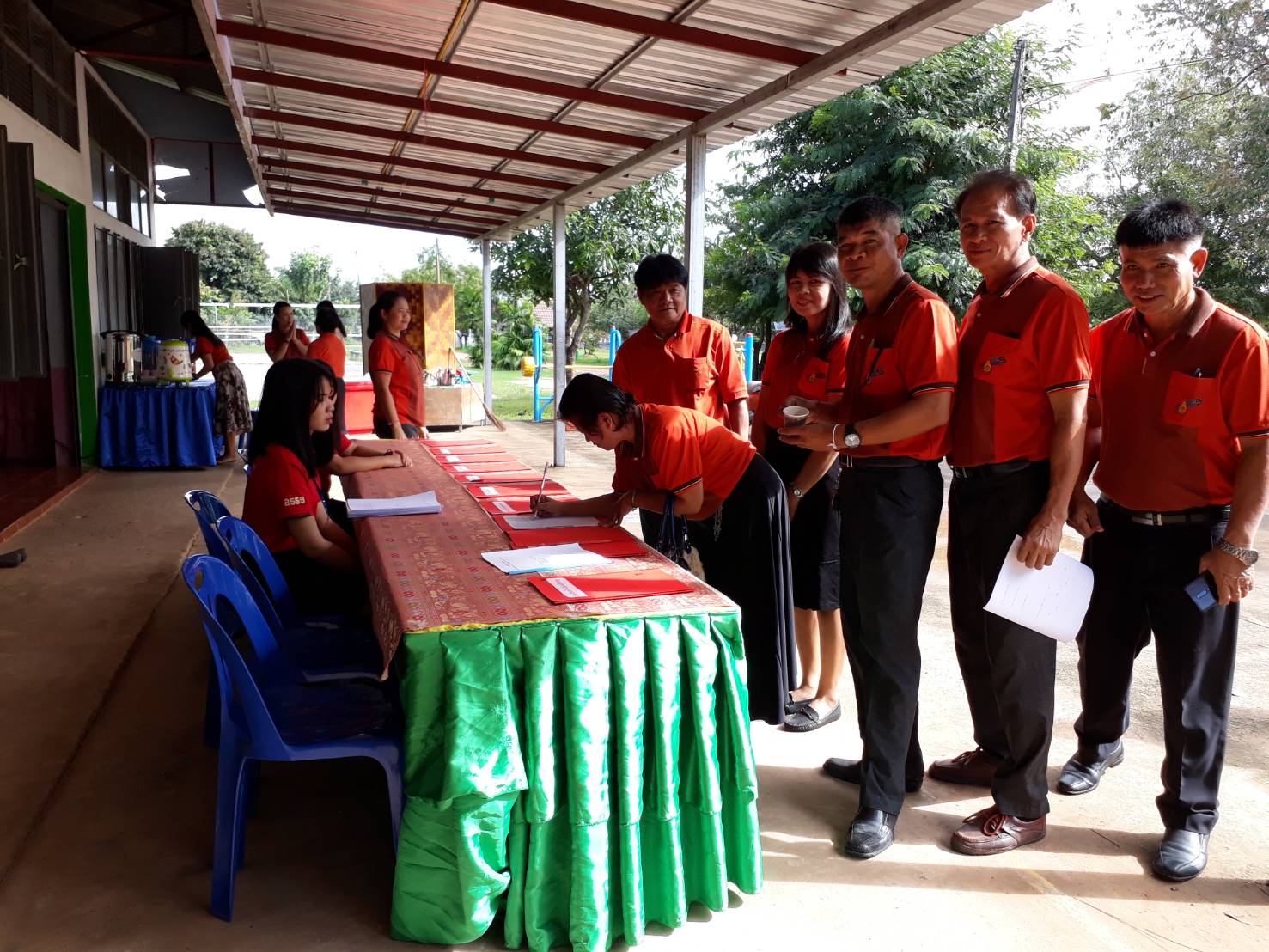 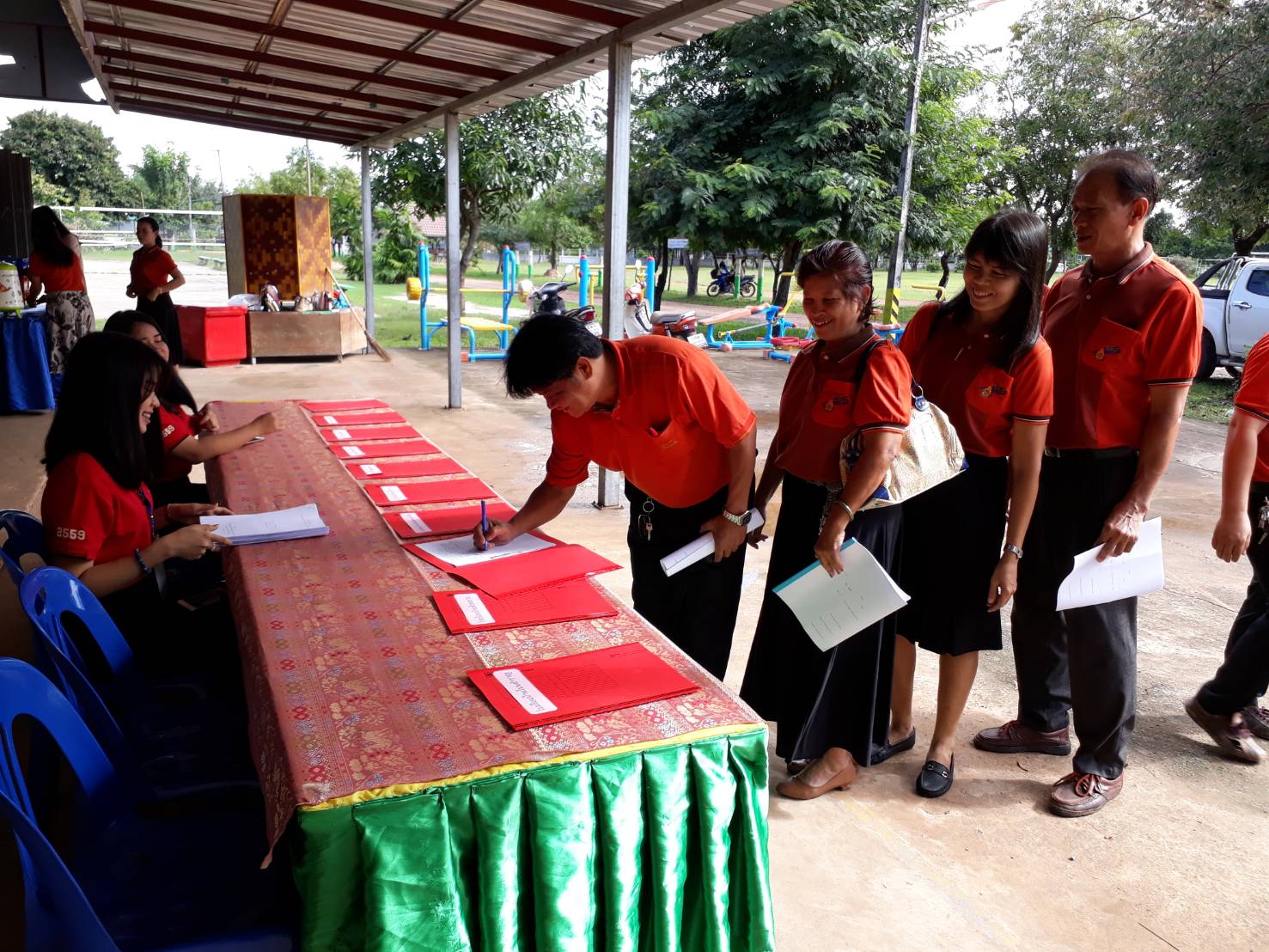 กิจกรรมแขกผู้มีเกียรติพร้อม/ ผู้เข้าอบรมพร้อมวันที่ เดือน ปี๑๔  กันยายน ๒๕๖๒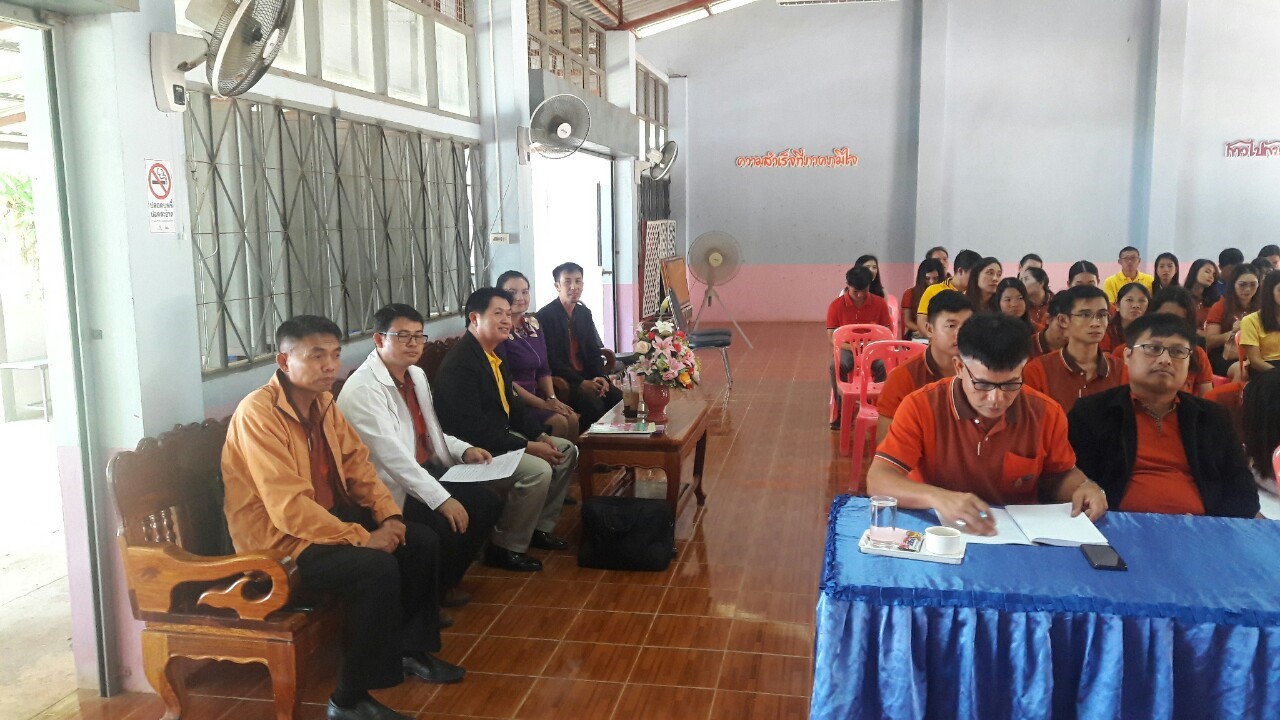 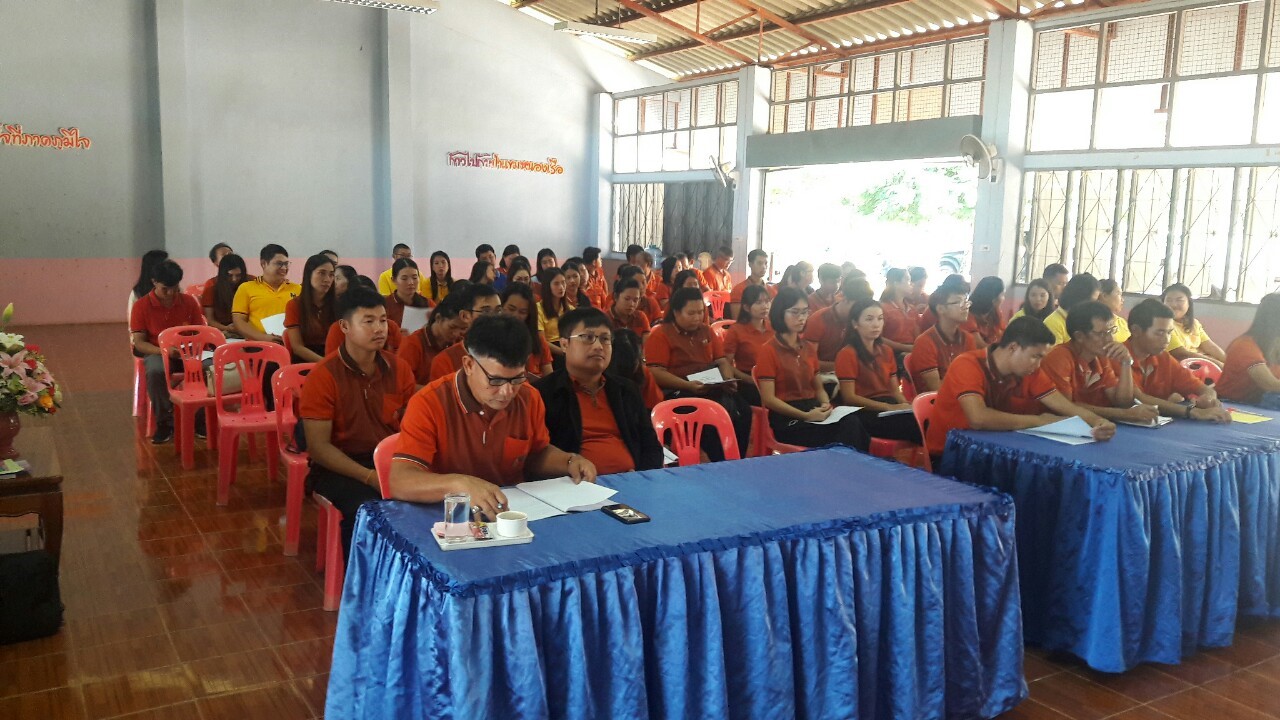 กิจกรรมประธานฯ กลุ่มเครือข่ายจุดธูปเทียนบูชาพระรัตนตรัยวันที่ เดือน ปี ๑๔  กันยายน ๒๕๖๒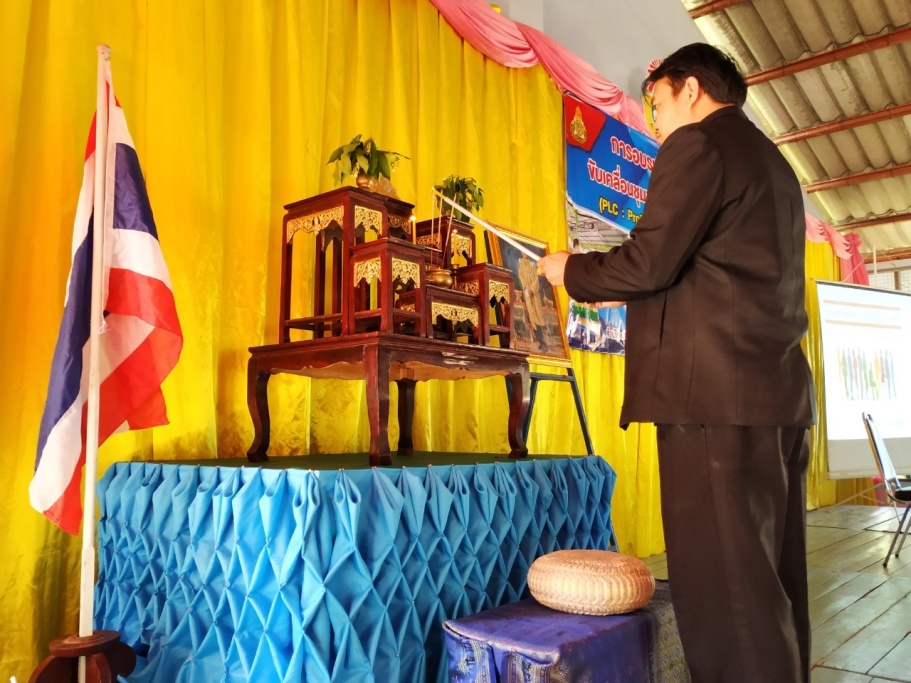 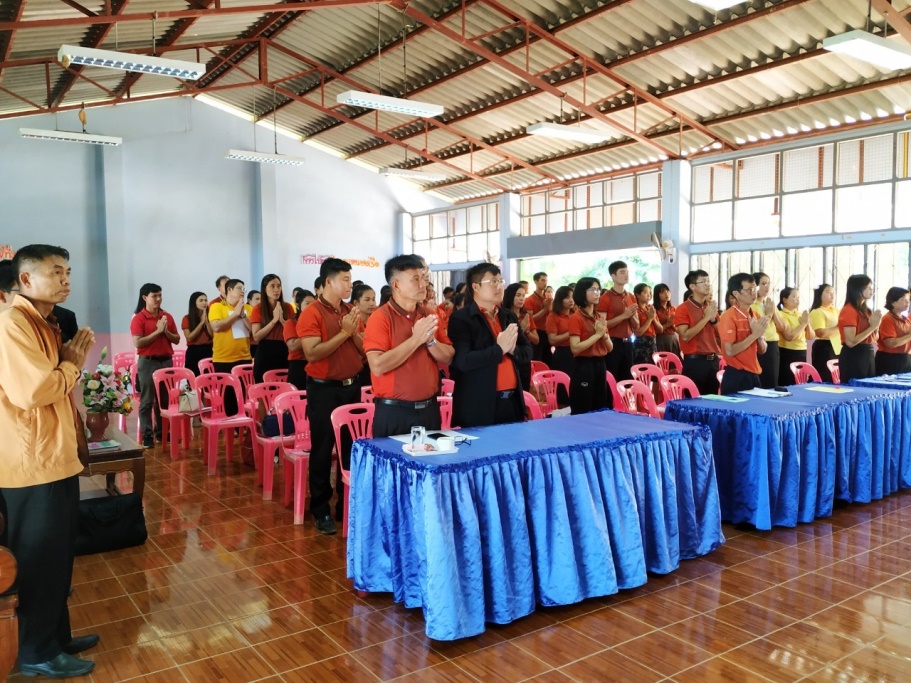 กิจกรรมพิธีเปิดการอบรมฯวันที่ เดือน ปี๑๔  กันยายน ๒๕๖๒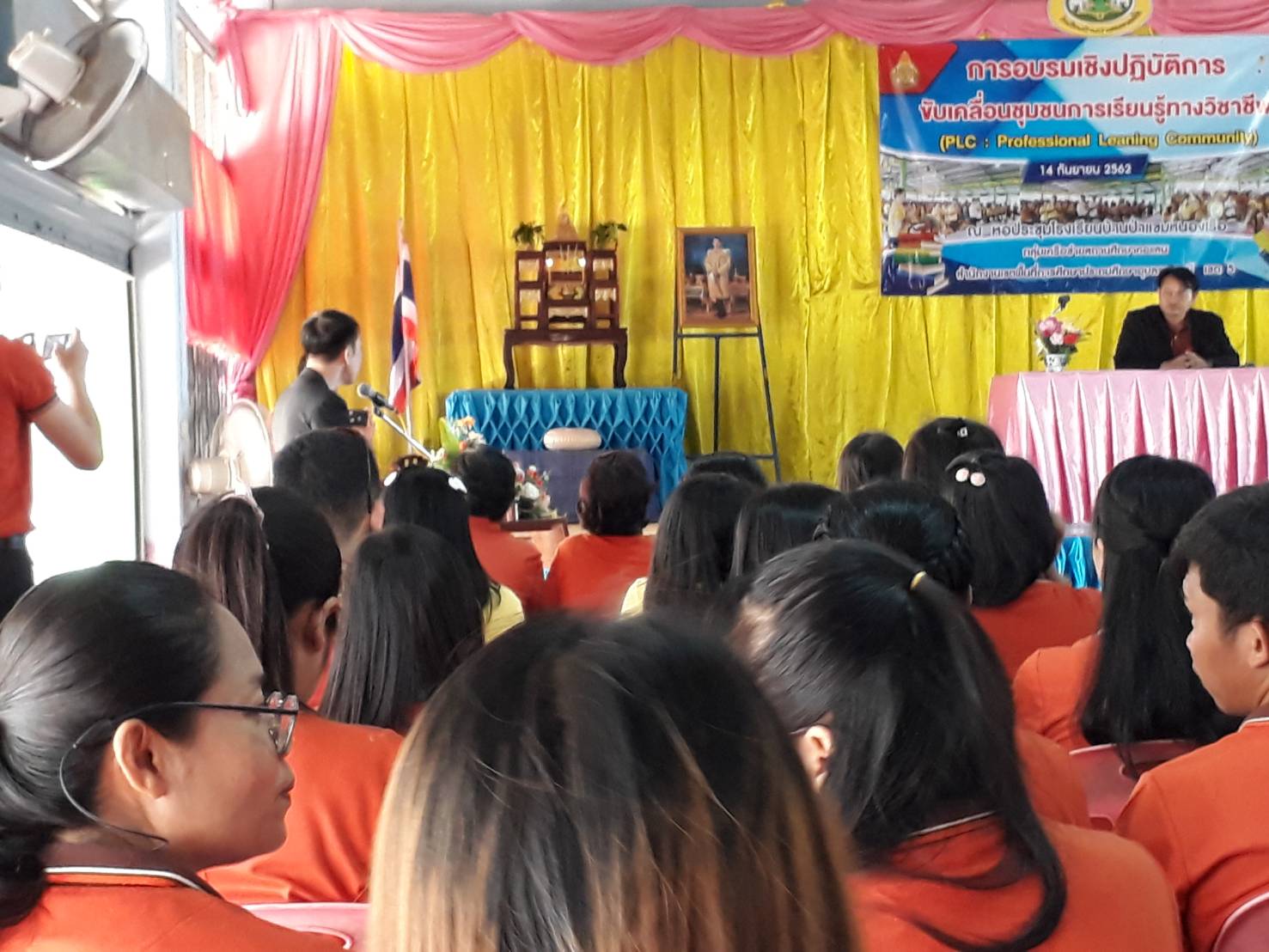 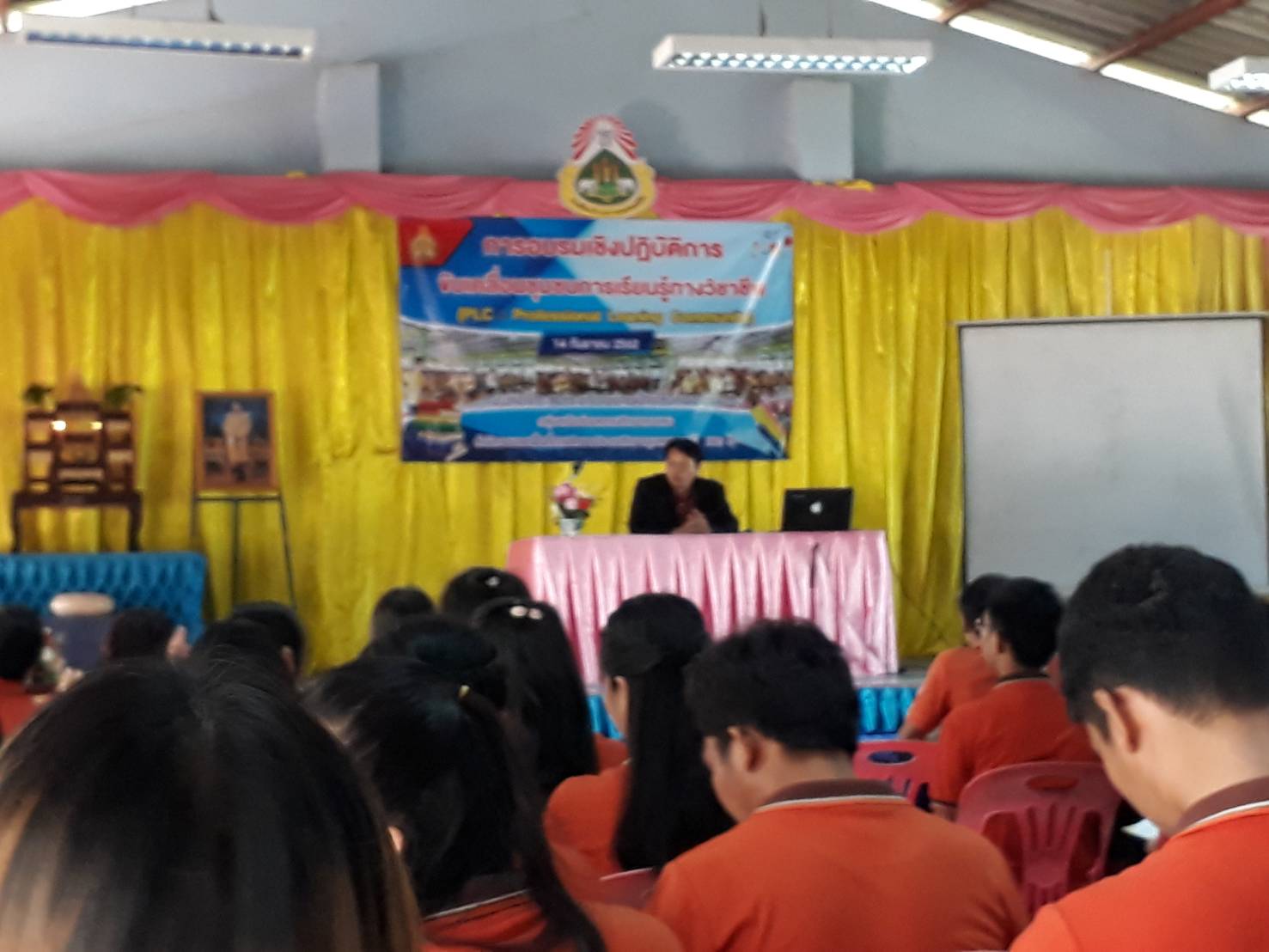 กิจกรรมบรรยากาศวิทยากรให้ความรู้วันที่ เดือน ปี๑๔  กันยายน ๒๕๖๒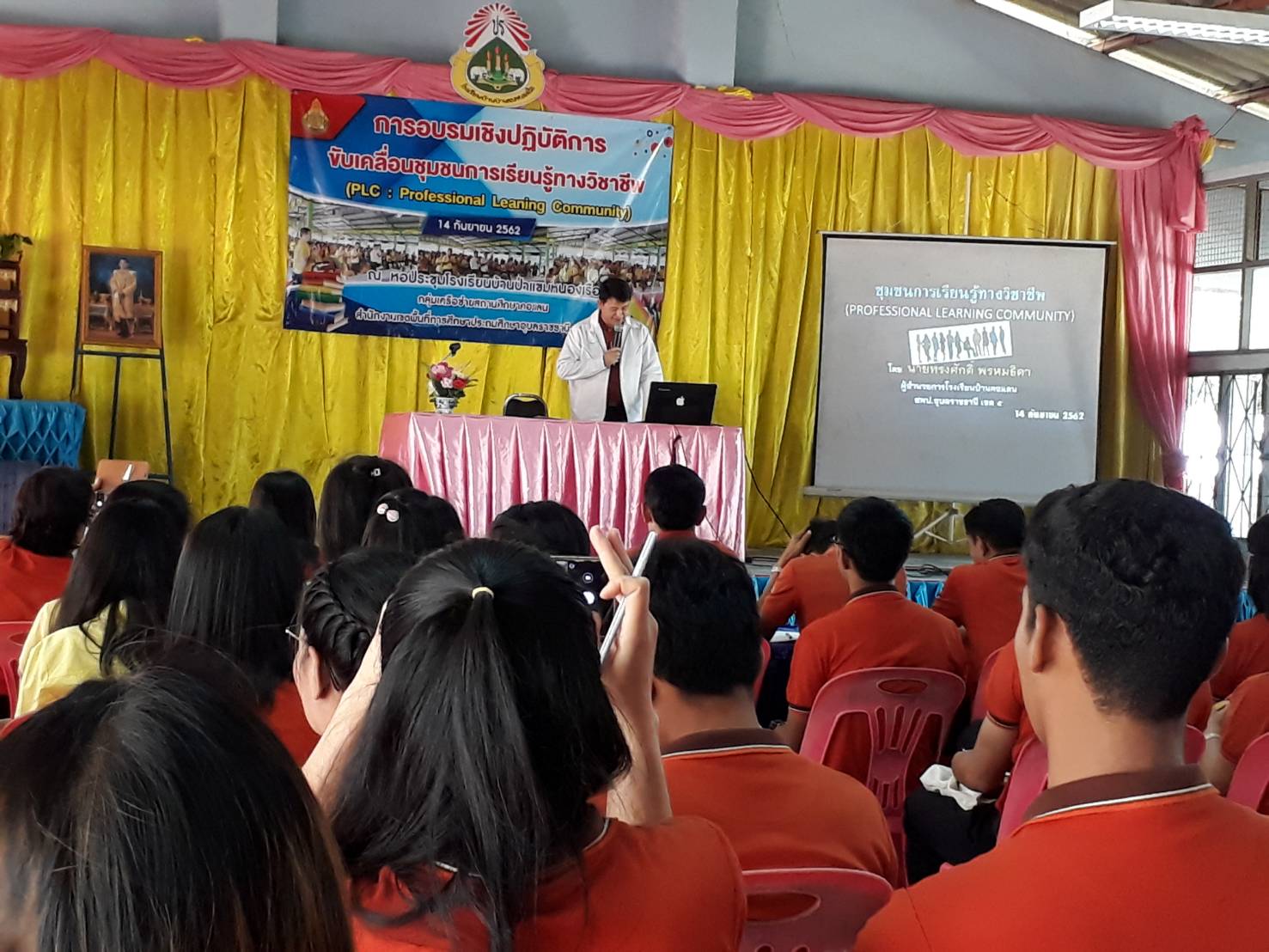 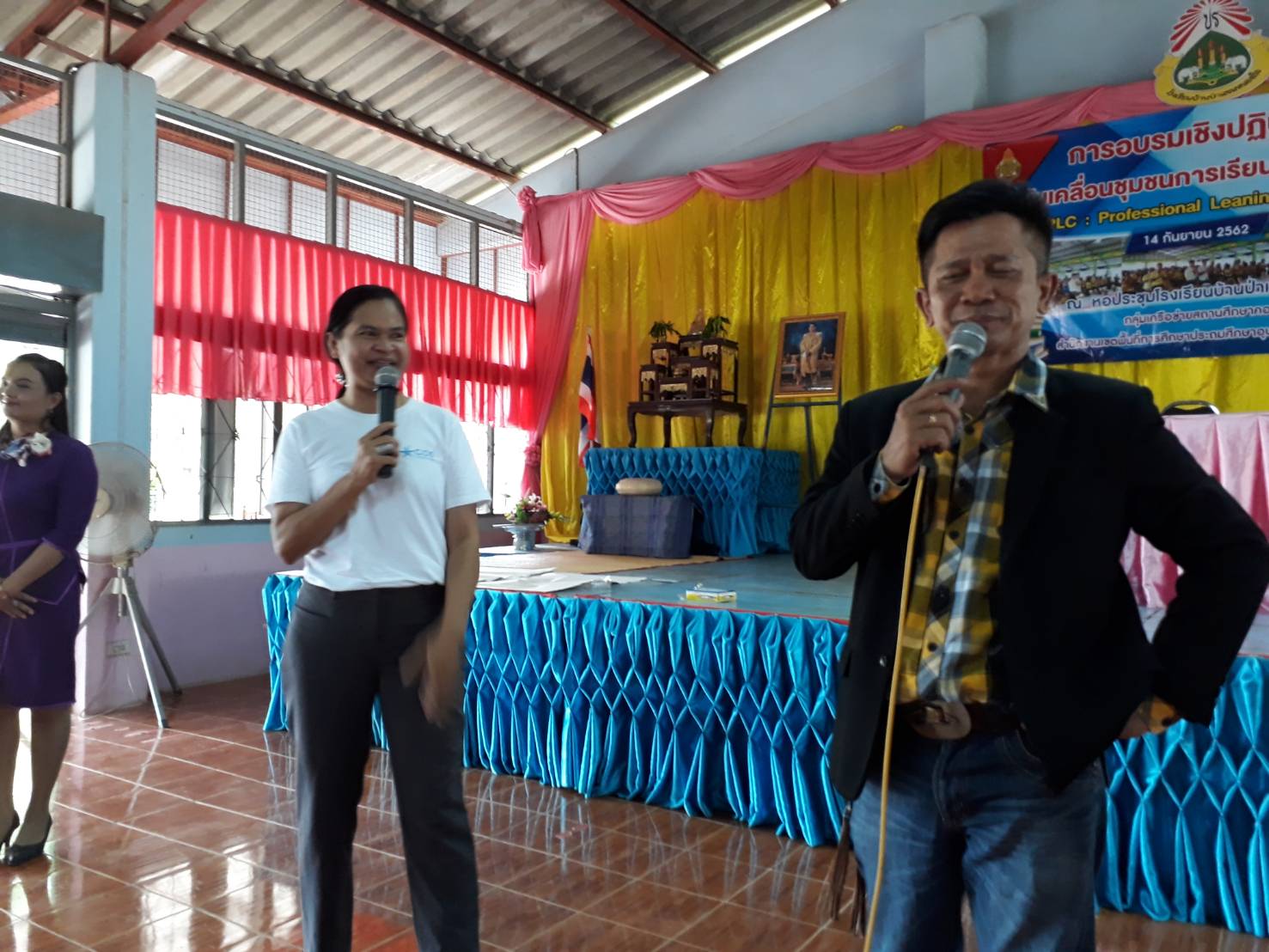 กิจกรรมบรรยากาศการอบรมวันที่ เดือน ปี๑๔  กันยายน ๒๕๖๒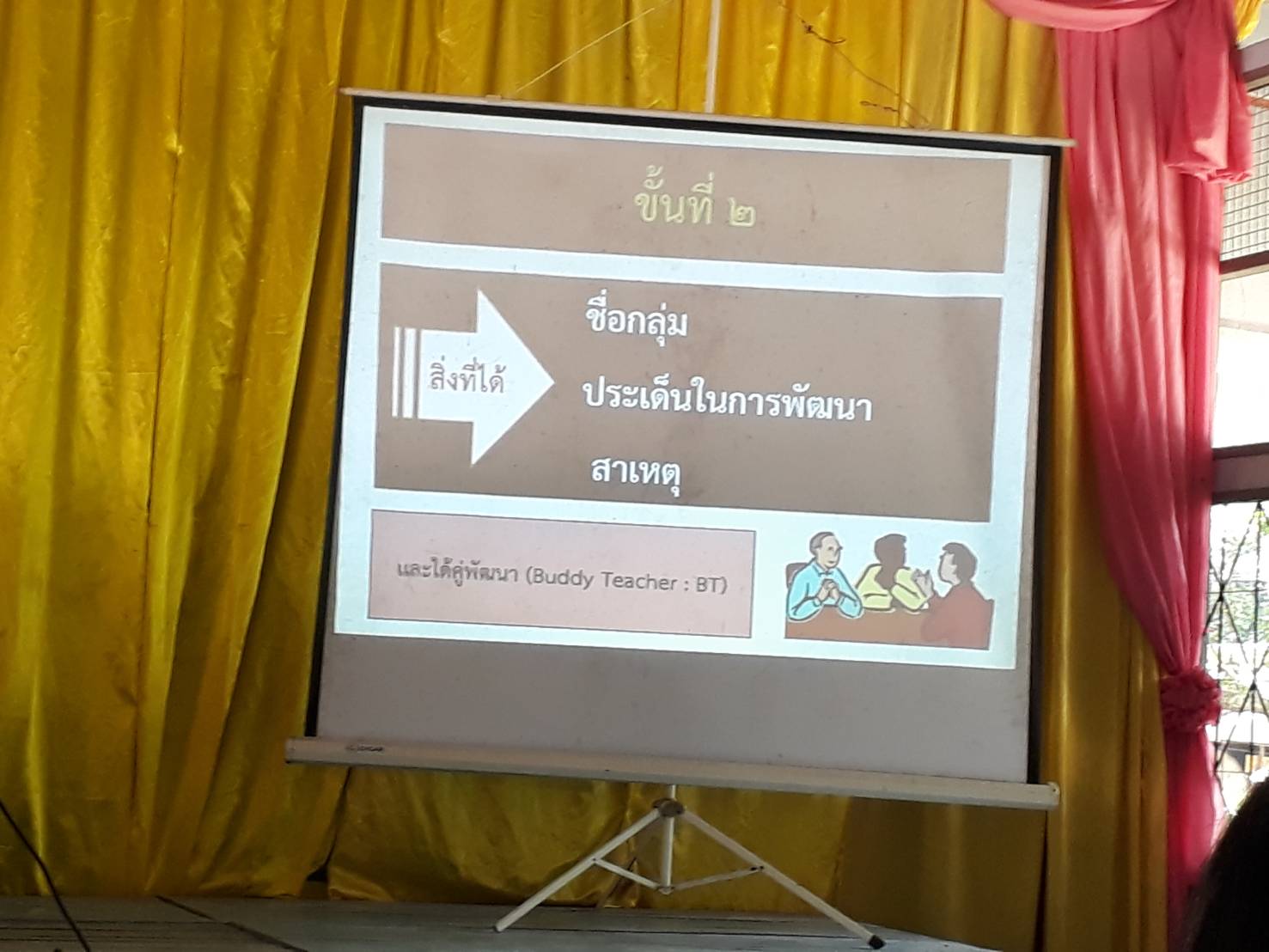 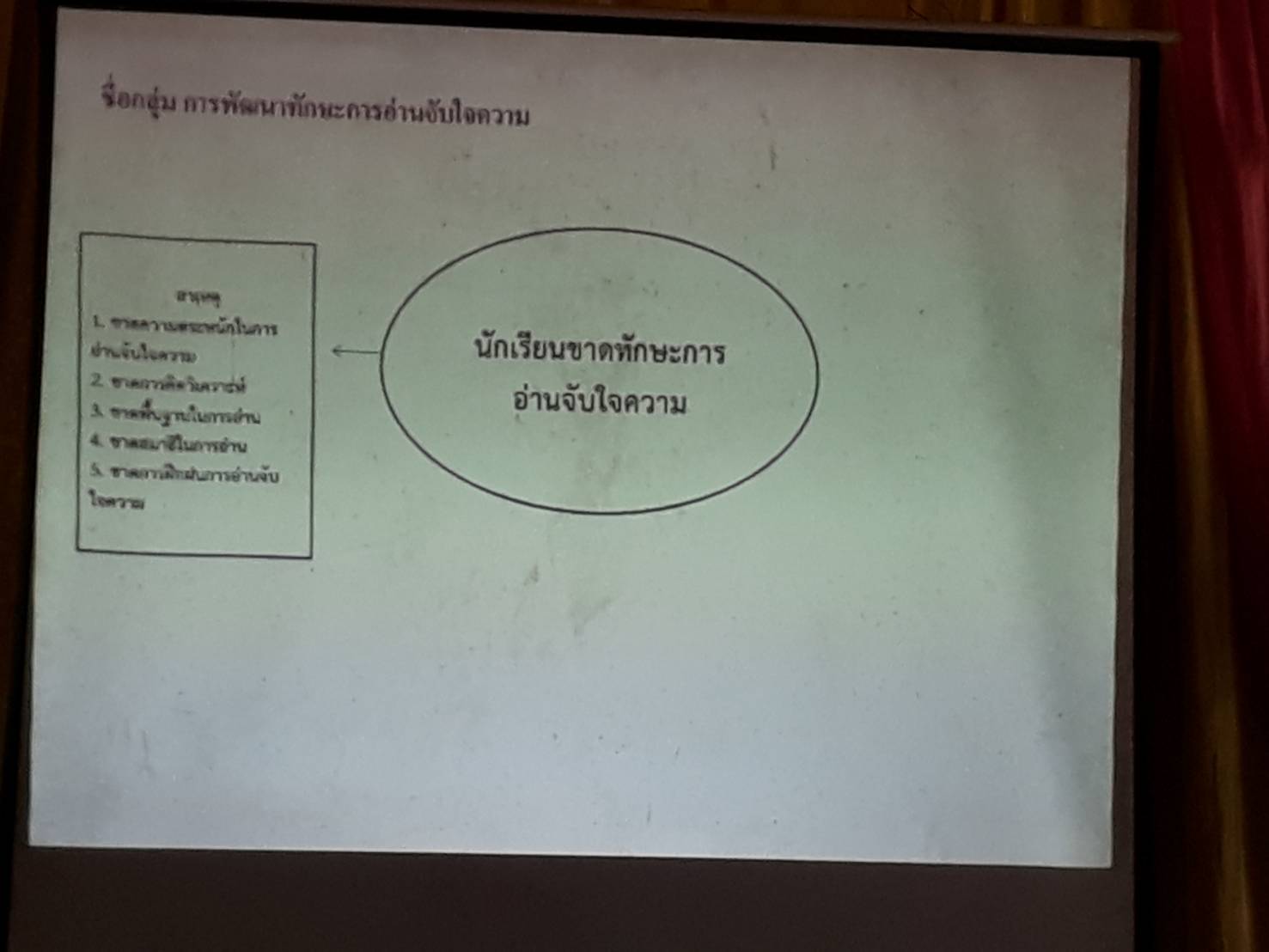 กิจกรรมบรรยากาศการทำงานกลุ่มวันที่ เดือน ปี๑๔  กันยายน ๒๕๖๒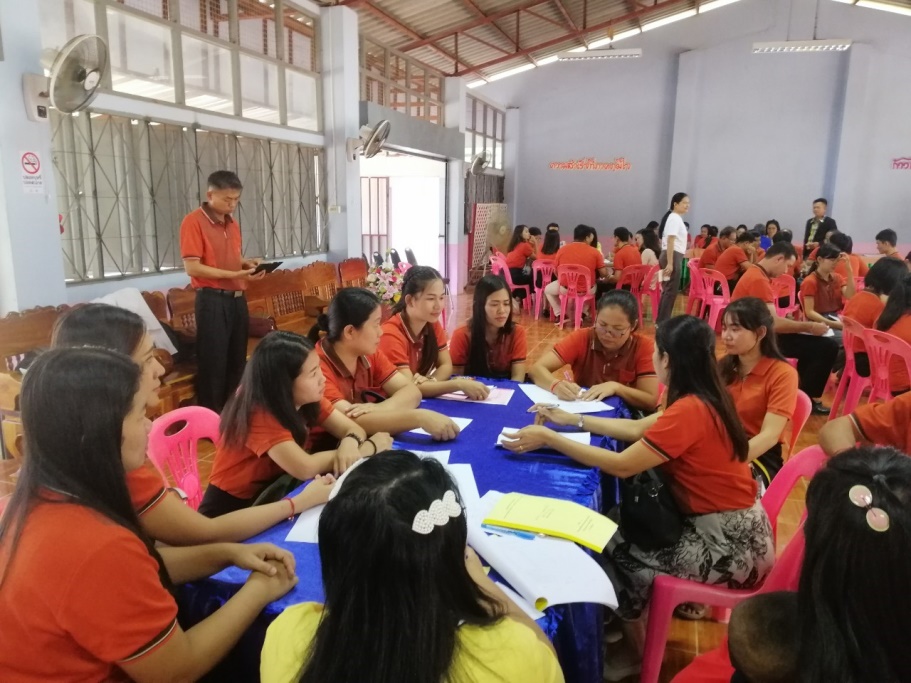 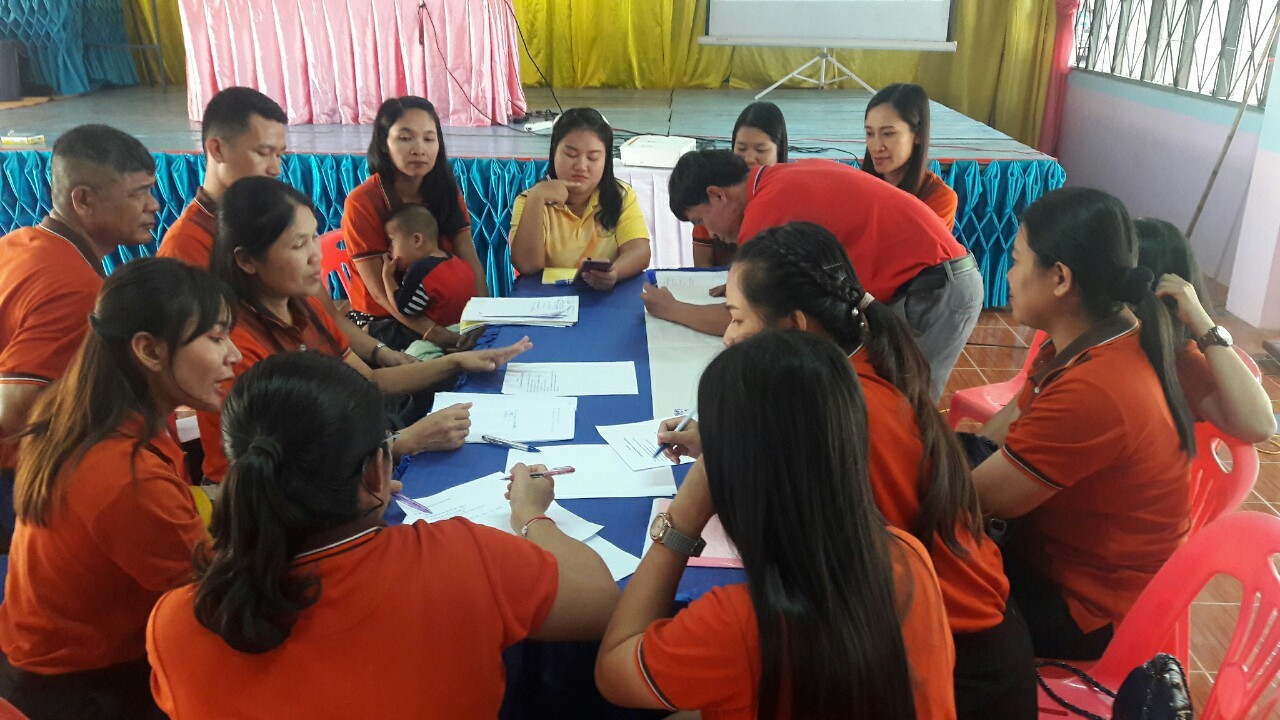 กิจกรรมบรรยากาศการนำเสนองานกลุ่มวันที่ เดือน ปี๑๔  กันยายน ๒๕๖๒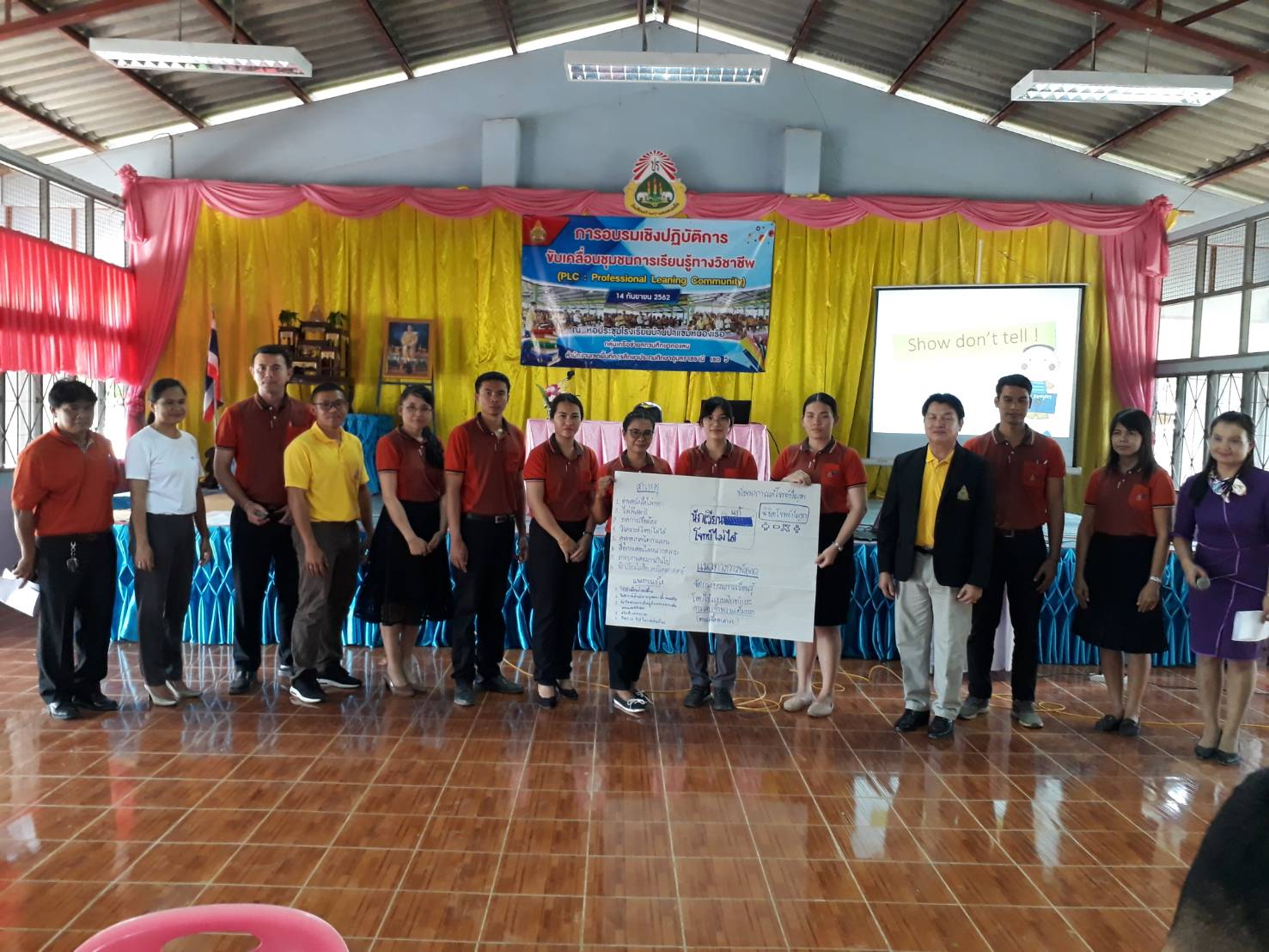 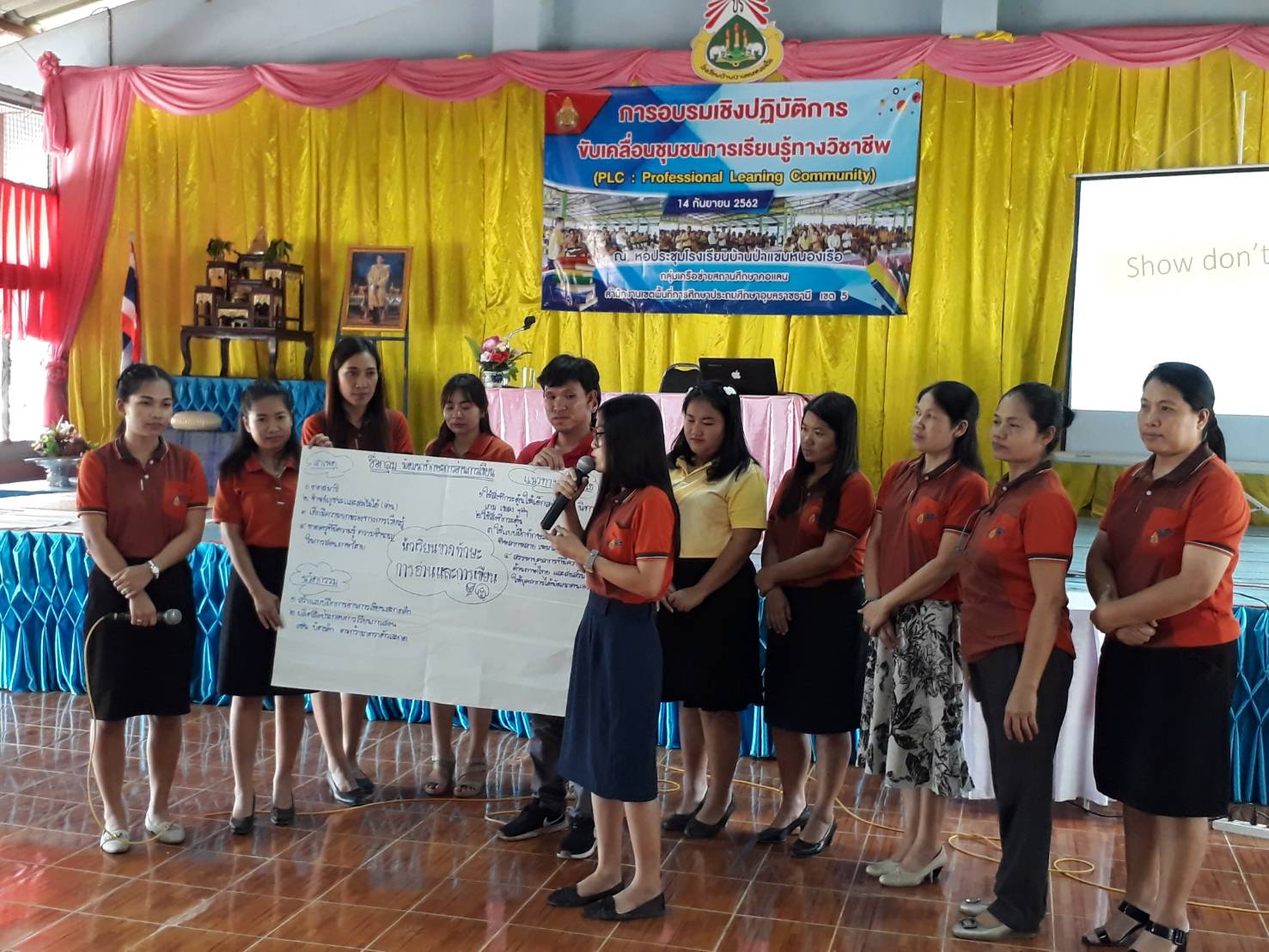 กิจกรรมร่วมถ่ายภาพเป็นที่ระลึก วันที่ เดือน ปี๑๔  กันยายน ๒๕๖๒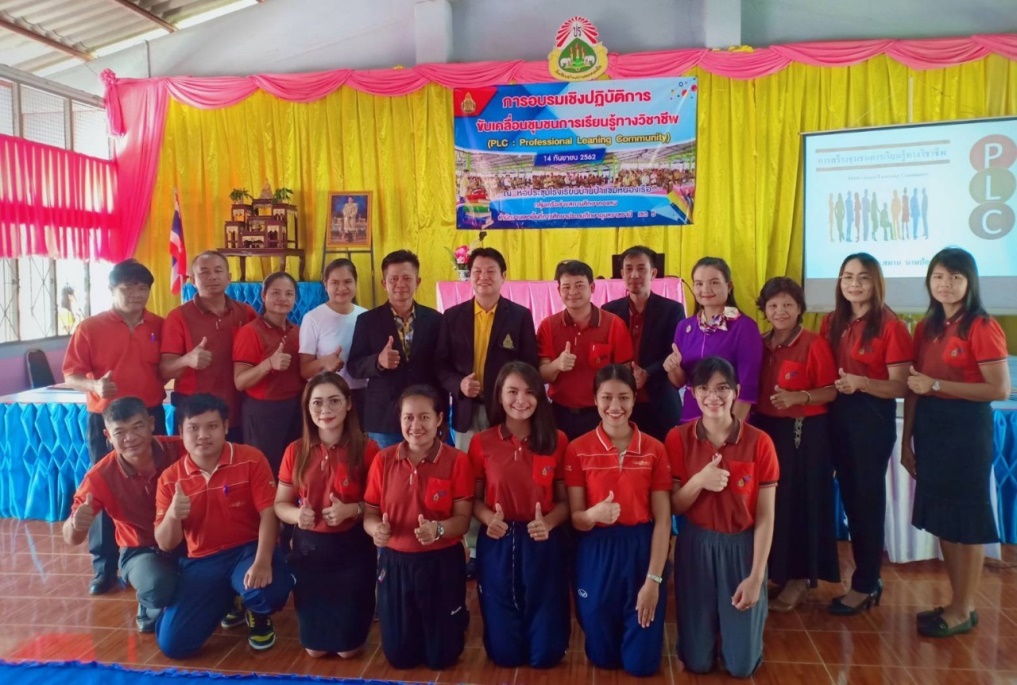 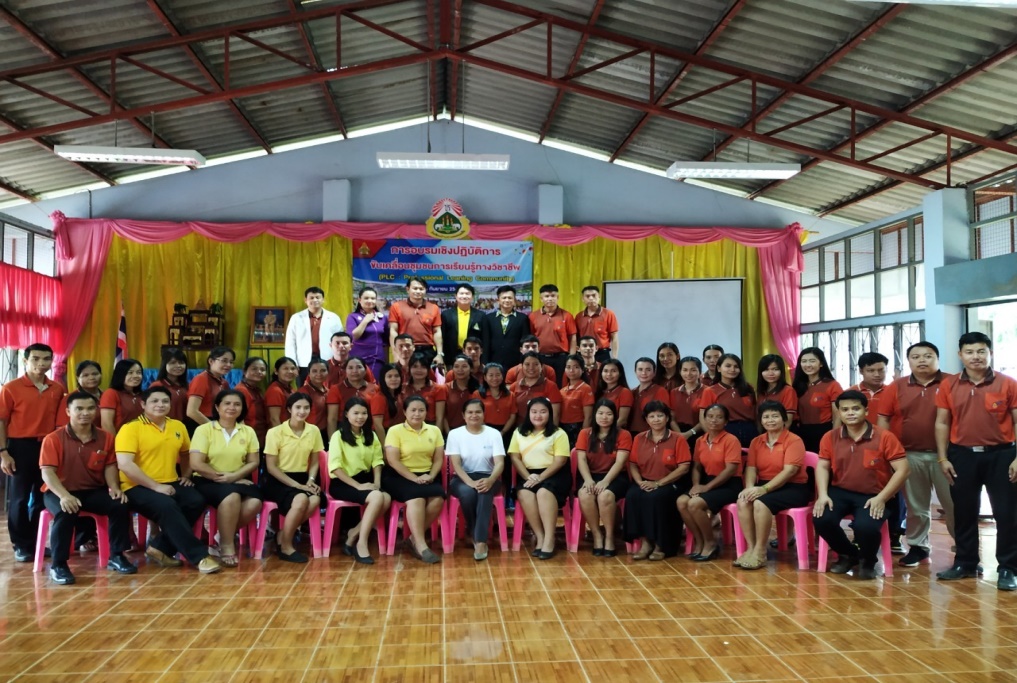 